B E B A I Ω Σ H   Π Ρ Ο Ϋ Π Η Ρ Ε Σ Ι Α ΣΌπως προκύπτει από τα τηρούμενα βιβλία και στοιχεία του Οργανισμού μας, βεβαιώνουμε ότι o κ. Λογοθέτης Δημήτριος του Σπυρίδωνα, κάτοικος Θεσπρωτικού, με αριθμό Δελτίου Αστυνομικής Ταυτότητας: ΑΜ-793647, με Αριθμό Μητρώου ΙΚΑ: 9116982, που γεννήθηκε το έτος 1975, εργάστηκε, εποχιακά στον Οργανισμό μας με την ειδικότητα του Ηλεκτρολόγου, ως Χειριστής Αντλιοστασίων, το χρονικό διάστημα:α. Από το έτος 1998 μέχρι και το έτος 2000, καιβ. Από το έτος 2018 μέχρι και το έτος 2019.Ο Συνολικός Χρόνος εργασίας του, μέχρι σήμερα, 465 ημέρες, ή είναι ένα (1) έτος, εξ (6) μήνες και δέκα πέντε (15) ημέρες, που αναλυτικότερα έχει ως εξής:Στην εργασία του υπήρξε άριστος και ο Οργανισμός μας επί των ημερών του δούλεψε χωρίς κανένα πρόβλημα στον τομέα ευθύνης του.  Σας αναφέρουμε ότι ο Οργανισμός μας είναι Οργανισμός Άρδευσης, λειτουργεί εποχιακά και ανήκει στον δημόσιο τομέα βάσει των Νόμων: α) 1892/1990 (ΦΕΚ 101 / 31-7-1990), άρθρο 51, παράγρ. 1, εδάφιο 3) και β) 1943/1991 (ΦΕΚ 50/11-4-1991), (άρθρο 4, παράγρ. 6), που συμπληρώνει τον παραπάνω νόμο [ν. 1892/1990].     Η παρούσα βεβαίωση χορηγείται στον παραπάνω κ. Λογοθέτη Δημήτριο του Σπυρίδωνα, κάτοικο Θεσπρωτικού, μετά από αίτημά του για να του χρησιμεύσει για κάθε νόμιμη χρήση.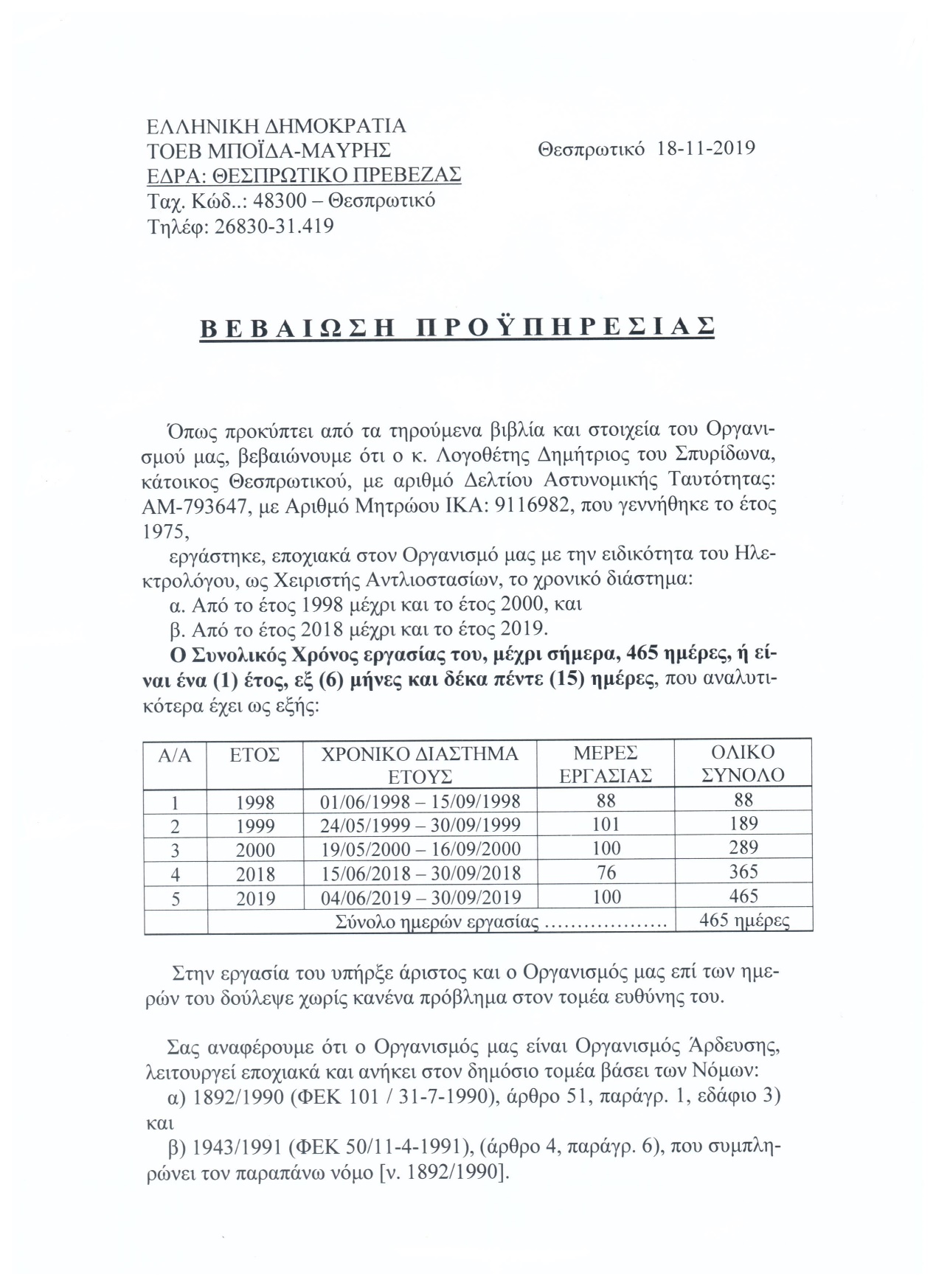 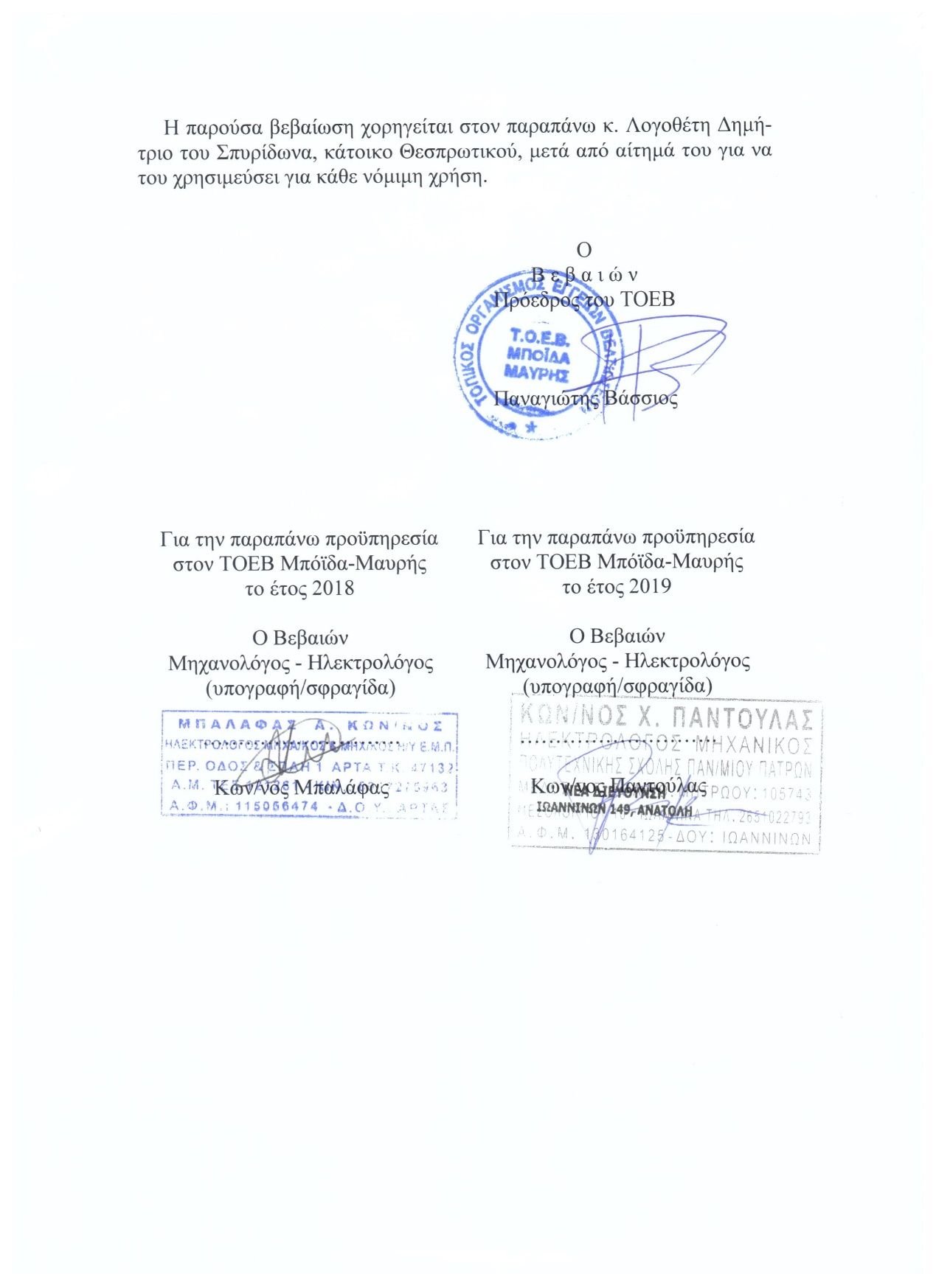 ΕΛΛΗΝΙΚΗ ΔΗΜΟΚΡΑΤΙΑΤΟΕΒ ΜΠΟΪΔΑ-ΜΑΥΡΗΣΘεσπρωτικό  18-11-2019ΕΔΡΑ: ΘΕΣΠΡΩΤΙΚΟ ΠΡΕΒΕΖΑΣΤαχ. Κώδ..: 48300 – ΘεσπρωτικόΤηλέφ: 26830-31.419Α/ΑΕΤΟΣΧΡΟΝΙΚΟ ΔΙΑΣΤΗΜΑ ΕΤΟΥΣΜΕΡΕΣ ΕΡΓΑΣΙΑΣΟΛΙΚΟΣΥΝΟΛΟ1199801/06/1998 – 15/09/199888882199924/05/1999 – 30/09/19991011893200019/05/2000 – 16/09/20001002894201815/06/2018 – 30/09/2018763655201904/06/2019 – 30/09/2019100465Σύνολο ημερών εργασίας ……………….Σύνολο ημερών εργασίας ……………….Σύνολο ημερών εργασίας ……………….465 ημέρεςΓια την παραπάνω προϋπηρεσία στον ΤΟΕΒ Μπόϊδα-Μαυρήςτο έτος 2018Ο ΒεβαιώνΜηχανολόγος - Ηλεκτρολόγος(υπογραφή/σφραγίδα)……………………….Κων/νος ΜπαλάφαςΓια την παραπάνω προϋπηρεσία στον ΤΟΕΒ Μπόϊδα-Μαυρήςτο έτος 2019Ο ΒεβαιώνΜηχανολόγος - Ηλεκτρολόγος(υπογραφή/σφραγίδα)……………………….Κων/νος Παντούλας